New Student InterviewThis school receives no federal funds and is therefore not subject to the IDEA, , and Section 504 of the Rehabilitation Act of 1973For more information, please refer to the REACH Resource Manual prepared by the North American Division Office of Education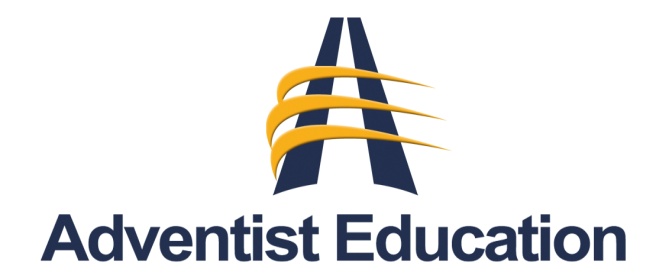 Name of StudentDate of BirthName of Immediate Address (Street, City, State, ZIP)PrincipalMost Recent TeacherHow many schools has your child attended since first grade?Reason for leaving the two most recent schools1.2.1.2.Last Grade CompletedCurrent GradeHas your child ever been retained?  Yes – when and where:NoYes – when and where:NoHas your child ever been home schooled?  If yes, what gradesYes – Grades _____________________NoYes – Grades _____________________NoGeneral Achievement Level (as indicated by most recent achievement tests or grades)Below AverageAverageAbove AverageBelow AverageAverageAbove AverageWhat learning problems does this child have?Has the student been placed in special education previously?Yes – If yes, please indicate:Tested by whom? _______________________Where? _______________________________When? ________________________________Type of special ed placement:Mainstream with accommodations/ modificationsPull-out (isolated classes)Resource (less than ½ of school day)Special Day (more than ½ of school day)NoYes – If yes, please indicate:Tested by whom? _______________________Where? _______________________________When? ________________________________Type of special ed placement:Mainstream with accommodations/ modificationsPull-out (isolated classes)Resource (less than ½ of school day)Special Day (more than ½ of school day)NoDoes your student have an IEP?Yes – If yes, please indicate:Accommodations indicated:Modifications indicated:Yes – If yes, please indicate:Accommodations indicated:Modifications indicated:Does your child take prescription medication:Name of medication     ___________________________________Frequency of medication          _____________________________Name of medication     ___________________________________Frequency of medication          _____________________________Has your child been:Suspended:Yes – please explain:NoExpelled:Yes – please explain:NoParent CertificationI hereby certify that the information contained in the New Student Interview is true and correct to the best of my knowledge.  I agree to have any of the statements verified, and authorize the references listed to provide the school any and all information concerning the applicant.  I understand that any misrepresentation, falsification, or material omission of information concerning this student may result in dismissal of the student from school.Since non-public schools are not mandated or equipped to provide Special Education, this school retains the right to determine if it is able to meet the individual needs of the applicant.  I understand if it is determined the student cannot be served adequately by this school, recommendations for alternative educational placement will be made, and/or the student may be asked to withdraw at any time.I give permission and consent for you to receive copies of all school records, including special education records._______________________________         ______________        Parent/Guardian Signature                                                    DateI hereby certify that the information contained in the New Student Interview is true and correct to the best of my knowledge.  I agree to have any of the statements verified, and authorize the references listed to provide the school any and all information concerning the applicant.  I understand that any misrepresentation, falsification, or material omission of information concerning this student may result in dismissal of the student from school.Since non-public schools are not mandated or equipped to provide Special Education, this school retains the right to determine if it is able to meet the individual needs of the applicant.  I understand if it is determined the student cannot be served adequately by this school, recommendations for alternative educational placement will be made, and/or the student may be asked to withdraw at any time.I give permission and consent for you to receive copies of all school records, including special education records._______________________________         ______________        Parent/Guardian Signature                                                    Date